ПЛАН внутренней системы оценки качества образования (ВСОКО) МБОУ СОШ с. Панино Добровского муниципального районана 2019-2020 учебный год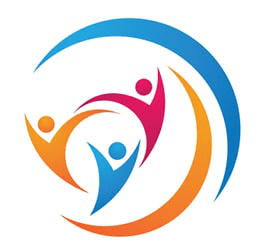 ВведениеФедеральным законом «Об образовании в Российской Федерации» определена необходимость функционирования в образовательной организации системы оценочной деятельности (ВСОКО). Деятельность образовательного учреждения должна соответствовать требованиям как федерального, так и международного (ISO 9000) законодательства к качеству образования.Согласно «Закону об образовании в Российской Федерации» ФЗ № 273, качество образования – это комплексная характеристика образовательной деятельности и подготовки обучающегося, выражающая степень их соответствия ФГОС и потребностям физического или юридического лица, в интересах которого осуществляется образовательная деятельность, в том числе степень достижения образовательной программы.Внутренняя система оценки качества образования создана с целью мониторинга результатов реализации ФГОС. Система оценки качества образования представляет собой совокупность организационных структур, норм и правил, диагностических и оценочных процедур, обеспечивающих на единой основе оценку образовательных достижений обучающихся, эффективности образовательных программ с учетом запросов основных пользователей результатов системы оценки качества образования. Разработка, внедрение и обеспечение функционирования модели ВСОКО осуществляется администрацией школы.Основными пользователями результатов системы оценки качества образования МБОУ СОШ с. Панино являются: учителя, администрация, обучающиеся и их родители, Педагогический совет школы, экспертные комиссии при проведении процедур лицензирования, аккредитации МБОУ СОШ с. Панино, аттестации работников, муниципальные, региональные, всероссийские органы управления образованием. При формировании модели ВСОКО МБОУ СОШ с. Панино опирается на следующие нормативно – правовые документы: 
- ФЗ № 273 «Об образовании в Российской Федерации»,- Федеральная целевая программа «Развитие образования на 2016-2020 годы»,- Приказ Министерства образования и науки № 462 «Об утверждении порядка самообследования образовательной организацией»,- Приказ Министерства образования и науки № 1324 «Об утверждении показателей деятельности ОО, подлежащих самообследованию»,- Приказ Минобрнауки России от 30.08.2013 г. № 1015 «Об утверждении Порядка организации и осуществления образовательной деятельности по основным общеобразовательным программам - образовательным программам начального общего, основного общего и среднего общего образования» (с изменениями и дополнениями), - Приказ Минобрнауки России от 06.10.2009 № 373 «Об утверждении и введении в действие федерального государственного образовательного стандарта начального общего образования» (с изменениями и дополнениями),- Приказ Минобрнауки России от 17.12.2010 № 1897 «Об утверждении федерального государственного образовательного стандарта основного общего образования» (с изменениями и дополнениями),- Приказ Минобрнауки России от 17.05.2012 № 413 «Об утверждении федерального государственного образовательного стандарта среднего общего образования» (с изменениями и дополнениями).	В модели ВСОКО МБОУ СОШ с. Панино используются следующие термины: Качество образования – совокупность существенных свойств и характеристик результатов образования, способных удовлетворить потребности обучающихся, общества, заказчиков на образование.Оценка качества образования – оценка результатов освоения основных образовательных программ, структуры основных образовательных программ, условий реализации основных образовательных программ МБОУ СОШ с. Панино.Данные – непосредственный продукт деятельности по информационному обеспечению, продукт исследований, контроля, мониторинга; специально собранные с помощью различных методов сведения, служащие и используемые в качестве исходного материала для извлечения значимой информации, фактов, прослеживания зависимостей между явлениями, тенденций. Измерение – выявление количественных характеристик изучаемых явлений; применение определенного измеряющего средства для определения количественных характеристик явления; оценка уровня образовательных достижений с помощью контрольных измерительных материалов, содержание которых соответствует реализуемым образовательным программам.Показатель – выраженная числом характеристика какого-либо свойства объекта, процесса или решения.Управление качеством образования – управление школьной системой образования для достижения качества образования на основе показателей.Мониторинг в системе образования – комплексное аналитическое отслеживание процессов, определяющих количественно – качественные изменения качества образования, результатом которого является установление степени соответствия измеряемых образовательных результатов, условий их достижения и обеспечение общепризнанной, зафиксированной в нормативных документах и локальных актах системе государственно-общественных требований к качеству образования, а также личностным ожиданиям обучающихся. Экспертиза – всестороннее изучение и анализ состояния образовательного процесса, условий и результатов образовательной деятельности. Оценка качества образования осуществляется посредством оценочных процедур федерального, регионального, муниципального и школьного уровней.В качестве источников данных для оценки качества образования используются: текущий контроль, промежуточная и итоговая аттестация, опрос, анкетирование, посещение занятий и внеурочных мероприятий, мониторинговые исследования педагогов. В основу системы оценки качества образования положены следующие принципы: объективности, достоверности, полноты и системности информации о качестве образования, реалистичности требований, норм и показателей качества образования, их социальной и личностной значимости, учёта индивидуальных особенностей развития отдельных обучающихся при оценке результатов их обучения и воспитания, открытости, прозрачности процедур оценки качества образования; доступности информации о состоянии и качестве образования для различных групп  потребителей, рефлексивности, реализуемый через включение педагогов в критериальный самоанализ и самооценку своей деятельности с опорой на объективные критерии и показатели, инструментальности и технологичности используемых показателей с учетом существующих возможностей сбора данных, методик измерений, анализа и интерпретации данных, подготовленности потребителей к их восприятию,минимизации системы показателей с учетом потребностей разных уровней управления; сопоставимости системы показателей с муниципальными, региональными, федеральными аналогами,преемственности в образовательной политике - взаимного дополнения оценочных процедур, установление между ними взаимосвязей и взаимозависимости. ВСОКО в своей структуре имеет три уровня:1.   Качество процесса (результаты освоения учащимися ООП),2.   Качество результата (оценка реализации образовательных услуг),3. Качество условий (оценка условий, в которых осуществляется образовательная деятельность). Качество процесса предполагает оценку следующих показателей: 
- предметные результаты и достижения (проводят сравнительный анализ ВСОКО, НОКО, ГИА и др.),- уровень социализации учащихся, состояние здоровья, личные достижения (олимпиады, спортивные соревнования и т.д.),- выявление групп риска и контроль работы с ними,- исследование эффективности социального партнерства.Качество результата предполагает анализ по следующим критериям: 
- соответствие ООП требованиям ФГОС,- адаптация программ под нужды учащихся ОО, индивидуальная работа с учениками,- эффективность осуществления учебного плана на уровне школы, качество преподавания,- исследование организации внеурочной работы и наличие дополнительных образовательных программ,- оценка эффективности работы с родителями, степени их удовлетворенности.Качество условий сводится к общей оценке организационной структуры ОО и функционирования отделов по следующим параметрам: -    материально-техническое и информационное (ИКТ) оснащение,-    выполнение санитарно-гигиенических требований (СанПиН 2.4.2.2821-10),-    организация медицинского сопровождения и питания,-    соответствие педагогов требованиям профстандартов,-    микроклимат в организации.Цели и задачи системы оценки качества образования Целями реализации системы оценки качества образования являются: формирование единой системы диагностики и контроля состояния образования, обеспечивающей определение факторов и своевременное выявление изменений, влияющих на качество образования в 	МБОУ СОШ с. Панино; получение объективной информации о функционировании и развитии системы образования в школе, тенденциях его изменения и причинах, влияющих на его уровень; предоставления всем участникам образовательного процесса и общественности достоверной информации о качестве образования; принятие обоснованных и своевременных управленческих решений по совершенствованию образования и повышение уровня информированности потребителей образовательных услуг при принятии таких решений; прогнозирование развития образовательной системы школы;соответствие внешней оценки и самооценки. Задачами реализации системы оценки качества образования являются: формирование системы аналитических показателей, позволяющей эффективно реализовывать основные цели оценки качества образования; формирование ресурсной базы и обеспечение функционирования внутришкольной образовательной статистики и мониторинга качества образования; изучение и самооценка состояния развития и эффективности деятельности школы; определение степени соответствия условий осуществления образовательного процесса федеральными государственным образовательным стандартам; определение степени соответствия образовательных программ с учетом запросов основных потребителей образовательных услуг нормативным требованиям; обеспечение доступности качественного образования; оценка уровня индивидуальных образовательных достижений обучающихся; определение степени соответствия качества образования на различных ступенях обучения в рамках мониторинговых исследований качества образования государственным и социальным стандартам; выявление факторов, влияющих на качество образования; содействие повышению квалификации учителей, принимающих участие в процедурах оценки качества образования; определение направлений повышения квалификации педагогических работников по вопросам, касающимся требований к аттестации педагогов, индивидуальным достижениям обучающихся; построение индивидуальных траекторий качества образования, своевременная коррекция индивидуальных предметных проблемных зон. 3.               Организационная и функциональная структура ВСОКООрганизационная структура, занимающаяся внутришкольной оценкой, экспертизой качества образования и интерпретацией полученных результатов, включает в себя: административно-управленческий персонал школы, педагогический совет школы, школьные методические объединения, имеющие соответствующие полномочия в соответствии с Уставом МБОУ СОШ с. Панино Добровского муниципального района Липецкой области.  Администрация школы (директор и его заместители): -              формирует блок локальных актов, регулирующих функционирование ВСОКО школы и приложений к ним, утверждает приказом директора школы и контролирует их выполнение, -  разрабатывает мероприятия и готовит предложения, направленные на совершенствование системы оценки качества образования школы, участвует в этих мероприятиях,- обеспечивает на основе образовательной программы проведение в школе контрольно-оценочных процедур, мониторинговых, социологических и статистических исследований по вопросам качества образования, - организует систему оценки качества образования, осуществляет сбор, обработку, хранение и предоставление информации о состоянии и динамике развития; анализирует результаты оценки качества образования на уровне школы, - организует изучение информационных запросов основных пользователей системы оценки качества образования, - обеспечивает условия для подготовки работников школы по осуществлению контрольно-оценочных процедур,- обеспечивает предоставление информации о качестве образования на муниципальный и региональный уровни системы оценки качества образования; формирует информационно-аналитические материалы по результатам оценки качества образования (самообследование, публичный доклад и т.д.),- принимает управленческие решения по развитию качества образования на основе анализа результатов, полученных в процессе реализации ВСОКО. Педагогический совет и школьные методические объединения: - участвуют в разработке методики оценки качества образования; участвуют в разработке системы показателей, характеризующих состояние и динамику развития школы, - участвуют в разработке критериев оценки результативности профессиональной деятельности педагогов школы, - содействуют проведению подготовки работников школы по осуществлению контрольно-оценочных процедур,- проводят экспертизу организации, содержания и результатов аттестации обучающихся и формируют предложения по их совершенствованию,- готовят предложения для администрации по выработке управленческих решений по результатам оценки качества образования на уровне школы. Педагогический совет: - содействует определению стратегических направлений развития системы образования в школе,- принимает участие в формировании информационных запросов основных пользователей системы оценки качества образования школы,- принимает участие в обсуждении системы показателей, характеризующих состояние и динамику развития системы образования,- принимает участие в экспертизе качества образовательных результатов, условий организации учебного процесса в школе, - участвует в оценке качества и результативности труда работников школы, - содействует организации работы по повышению квалификации педагогических работников, развитию их творческих инициатив, - принимает участие в обсуждении системы показателей, характеризующих состояние и динамику развития системы образования в школе, - принимает решение о перечне учебных предметов, выносимых на промежуточную аттестацию.  Классный руководитель:- определяет уровень воспитанности каждого обучающегося,- своевременно доводит итоги до сведения учащихся и родителей,- анализирует динамику развития личности каждого учащегося, - разрабатывает и предлагает учащимся, родителям рекомендации по самооценке результатов воспитания. Обучающийся: - развивает стремления к самопознанию, самовоспитанию, саморазвитию, самореализации и самопрезентации, - овладевает ключевыми компетенциями и культурой умственного труда, - накапливает достижения и при желании формирует портфолио. Родители (законные представители) ответственны за: - создание условий в семье, обеспечивающих физическое, нравственное и интеллектуальное развитие личности ребенка,- обеспечение систематического контроля результатов обучения ребенка, - исполнение рекомендаций  социального педагога, психолога, учителя, классного руководителя, - участие в соуправлении школой. Согласованная работа всех организационных структур ВСОКО позволяет обеспечить школьный стандарт качества образования. Процедуры ВСОКО в 2019 – 2020 учебном годуИнструментарий ВСОКОСТРУКТУРА ОЦЕНКИ условий реализации ООП (сводный бланк для стартовой и контрольной оценки)Структура стартовой оценки содержания образования и образовательной деятельности (качества процесса)Структура оценки достижения предметных результатов освоения ООПСодержание оценки метапредметных результатов освоения учащимися основной образовательной программы (помимо результатов, оцениваемых эмпирически в ходе группового проекта)Содержание оценки личностных результатов освоения учащимися основной образовательной программыКарта вовлеченности обучающихся ___ класса во внеурочную деятельностьПРИНЯТОна заседании педагогического советапротокол № 1 от 29.08.2019 г.УТВЕРЖДЕНОдиректор МБОУ СОШ с. ПаниноКрючкова Е. В.приказ № 42 от 29.08.2019 г.Объекты ВСОКОИндивидуальные образовательные достижения обучающихся, образовательные программы, деятельность педагогических и руководящих работниковСубъекты ВСОКОАдминистрация школы, Педагогический совет, ШМО, классные руководители, обучающиеся и их родители (законные представители)НаправлениеработыОбъектВид контроляСодержание деятельностиФормы, способы, методыСрокОтветственныйКадровое обеспечение ОПшкольная документацияОбзорныйТарификация, распределение нагрузки.собеседованиядо 31 августаКрючкова Е.В. Обеспечение условий для ОПработа педагогического коллективаТематическийИнформирование педколлектива об основных направлениях работы на 2019-2020 уч. год.педагогический совет27 августазам. дир. Освоение государственных стандартовсостояние работы с учащимися на домуТематическийОрганизация обучения учащихся на дому.изучение норм, документации,подготовка школьной документациидо 31 августаБерезуцкая Н.В.Обеспечение условий для ОПпо ФГОСработа пед. коллектива1-4 классТематическийОрганизация обучения в 1-4-х классах и оценка готовности.изучение норм, документациидо 31 августаБерезуцкая Н.В.Освоение государственных стандартовшкольная документацияОбзорныйКомплектование классов.Соблюдение нормативных требований.сбор информацииизучение документациидо 5 сентябрязам. дир. Соблюдение требований при работе с документациейшкольная документация ОбзорныйПорядок ведения классных журналов.Положение о ведении классных журналов.Инструктаждо 5 сентября зам. дир. Обеспечение безопасности ОПСанитарно-гигиенический режим и техника безопасностиОбзорныйСтенды и документация по ТБ в спортзале, кабинетах физики, химии, трудового обучения, информатики. Наличие аптечек. Санитарное состояние кабинетов, спортзала.изучение документации,смотр кабинетовдо 5 сентябряКрючкова Е.В.зам. дир. Освоение государственных стандартовфонд учебной литературыОбзорныйОбеспеченность учебниками учащихся 1-11 кл. Соответствие УМК нормативным требованиям.собеседование с библиотекарем, кл. руководителями17 сентябряЩенова Л.Н.Освоение государственных стандартоврасписание уроковОбзорныйСоставление расписания уроков. Установление соответствия расписания требованиям.изучение расписания02 сентябряБерезуцкая Н.В.Соблюдение требований при работе с документациейшкольная документацияОбзорныйВыдача журналов классным руководителям с указаниями по распределению страниц.инструктаждо 10 сентябрязам. дир. Соблюдение требований при работе с документациейшкольная документацияОбзорныйАнализ составления рабочих программ.изучение документациидо 15 сентябряБерезуцкая Н.В.Освоение государственных стандартовработа кл. руководителей по выполнению всеобуча (предупреждение пропусков уроков 1-11 кл.)ФронтальныйМониторинг посещаемости учебных занятий учащимися.ведение ведомостей посещения уроков, собеседования с учащимися и родителями3-15 сентябряБерезуцкая Н.В.Освоение государственных стандартовСформированность УУД учащихся2-11-х классовТематическийВыявление прочности усвоения материала.Входные диагностические работы по предметам учебного плана (выборочно)до конца сентябрязам. дир. Соблюдение требований при работе с документациейшкольная документацияОбзорныйПорядок ведения классных журналов, журналов внеурочной деятельности и т.п.инструктаждо 08 сентябрязам. дир. Освоение государственных стандартовсостояние работы с учащимися на домуТематическийОрганизация обучения учащихся на дому (расписание, программы).изучение нормативной документации,подготовка школьной документациидо 17 сентябряБерезуцкая Н.В.Соблюдение требований при работе с документациейдневники учащихся2-11 классовТематическийСоблюдение единых требований к ведению дневников.проверка дневников(выборочно)Сентябрьзам. дир. Работа с педагогическими кадрамиУровень компетенции вновь пришедших учителейПерсональныйЗнакомство с практикой работы вновь пришедших учителей, посещение уроковсобеседование,изучение документации24-29 сентябрязам. дир. Работа с педагогическими кадрамиметодический уровень учителяПерсональныйУровень компетенции аттестуемых учителейсобеседование,изучение документациив течение годазам. дир. Состояние ОПорганизация работы учителей 1-х классовФронтальныйСоблюдение СанПиН в организации ОП, расстановка парт.посещение уроков,наблюдениедо 30 сентябряБерезуцкая Н.В.Освоение государственных стандартовАдаптация учащихся1-х классовКлассно-обобщающий контрольГотовность детей к обучению в 1-м классе. Особенности адаптации.Входные диагностические работы Диагностическое обследование, наблюдения08.10.2019Березуцкая Н.В.Состояние ОП и психолого-педагогических условийработа педагогов5-х классовКлассно-обобщающий контрольУспешность адаптации учащихся 5-х классов к ОП в средней школе.посещение уроков,собеседование с кл. руководителем,учителями, родителями22.10.2019Березуцкая Н.В.Соблюдение требований при работе с документациейличные делаОбзорныйСвоевременность, правильность оформления и ведения личных дел классными руководителями.изучение документации03.09.2020зам. дир. Освоение государственных стандартовуровень освоения программ учащимися 2-4 классовФронтальныйПредварительная успеваемость учащихся по предметам. Система инд. работы со слабоуспевающими. Индивидуальная работа с мотивированными и успешными учениками.изучение классных журналовдо 10 октября  Березуцкая Н.В.Освоение государственных стандартовработа классных руководителей по предупреждению неуспеваемости в 1-4 классахФронтальныйИндивидуальная работа с учащимися и их родителями по вопросам предупреждения неуспеваемости.Совет профилактикидо 14 октябряБерезуцкая Н.В.Состояние преподавания.Качество образования.уровень знаний и воспитания учащихся;качество и методы преподавания в 10 классе;работа кл. руководителяКлассно-обобщающий(10 класс)Состояние учебно-воспитательного процесса в классе. Адаптация учащихся. Мотивация учения. Профессиональное самоопределение.посещение уроков и кл.часов, собеседование с учащимися, учителями, кл. рук., родителями;изучение документации (журнал, тетради)с 1 по 20октябряБерезуцкая Н.В.Освоение государственных стандартовработа над развитием культуры чтенияучащихся2-8-х классовТематическийСформированность навыков читательской культуры.диагностическаяработа, анализ информации библиотекидо 22 октябряБепезуцкая Н.В.Работа с педагогическими кадрамиуровень требований учителя к знаниям учащихсяТематическийРабота молодых учителей. Организация урока. Работа по формированию УУД (предметных, метапредметных)собеседование,посещение занятий,изучение планов уроков, рабочих тетрадей учащихсядо 29 октябряЗав. МООсвоение государственных стандартовсостояние документации по подготовке к итоговой аттестацииОбзорныйПодготовка материалов к итоговой аттестации (ОГЭ и ЕГЭ). Организация индивидуальных консультаций.изучение методических рекомендаций и указаний, систематизация материаловдо 31 октябряБерезуцкая Н.В.Освоение государственных стандартовуровень освоения программ учащимися 5-11 классовФронтальныйПредварительная успеваемость учащихся по предметам. Система инд. работы со слабоуспевающими. Индивидуальная работа с мотивированными и успешными учениками.изучение классных журналовдо 10 ноябряЗам. дир. Освоение государственных стандартовработа классных руководителей по предупреждению неуспеваемости в 5-11 классахФронтальныйИндивидуальная работа сучащимися и их родителями по вопросам предупреждения неуспеваемости.совет профилактикидо 14 ноябряБерезуцкая Н.В.Организация образовательного пространства(ФГОС)адаптация учащихся 1-х классовОбзорныйСостояние адаптации учащихся в 1-х классах. Наблюдение, собеседование с учителями, родителями.с 12 по 17ноябряБерезуцкая Н.В.Состояние преподавания.Качество образования.организация образовательных отношений2-11 класс(иностранный язык)ТематическийОрганизация познавательной активности на уроках иностранного языка и формирование навыков говорения.посещение уроков, собеседование, изучение документацииноябрьБерезуцкая Н.В.Соблюдение требований при работе с документациейработа классных руководителей с дневниками учащихсяОбзорныйНаличие дневников, соблюдение единого орфографического режима при ведении дневника. Работа кл. рук-лей с родителями (обратная связь).изучение дневников учащихсядо 22 ноябряЗам. дир. Состояние преподавания.Качество образования.уровень знаний, качество и методы преподавания в 11 классе; качество организации ОП на уроках математики и рус.языкаКлассно-обобщающий контрольСостояние образовательных отношений в классе. Качество освоения государственных стандартов. Преподавание русского языка и математики.посещение уроков, собеседование с учащимися, учителями, кл. руководителем, родителями,изучение документации с 12 по 24ноябряЗам. дир. Соблюдение требований при работе с документациейжурналыпрограммыОбзорныйВыполнение рабочих программ, практической части.сбор информациипо итогамполугодияЗам. дир. Состояние преподавания.Качество образования.качество и методы преподавания в 9 классе;работа кл. руководителяОбзорный(9-ые классы, русский язык)Особенности организации образовательных отношений в выпускных классах.посещение уроков, собеседование с учащимися, учителями, кл. рук., родителями;изучение документации (журнал, тетради)с 15 по 27декабряЗам. дир. Освоение государственных стандартовкачество освоения программ учащимися2-11х кл.ТематическийСистема индивидуальной работы с успешными и мотивированными учащимися. изучение журналов, анализ результатов участия в олимпиадахдо 27 декабряЗам. дир. Освоение государственных стандартовкачество освоения программ учащимися2-11х кл.ТематическийИндивидуальная работа со слабоуспевающими учениками.изучение классных журналов, собеседование с учителямидо 8 декабряЗам. дир. Освоение государственных стандартовкачество освоения программ учащимися2-4; 10-11х кл.ФронтальныйПредварительная успеваемость учащихся по предметам. Качество освоения образовательной программы.изучение кл. журналов,собеседование с учителями-предметниками,кл. руководителямидо 10 декабряБерезуцкая Н.В.Соблюдение требований по работе с документациейтетради учащихся6-11 классовТематический Соблюдение единых требований к ведению тетрадей для практических работ.проверка тетрадей, собеседование с учителямидо 15 декабряЗам. дир. Освоение государственных стандартов2-11 классФронтальныйИндивидуальная работа с учащимися и их родителями по вопросам предупреждения неуспеваемости.Совет профилактикидо 13 декабря(по итогам фронтального контроля)Березуцкая Н.В.Состояние преподаваниякачествопреподавательской деятельностиПерсональныйОрганизация работы учащихся на уроках географии в 8-9кл. Контроль и оценивание.посещение уроков, проверка тетрадей, собеседованиес 10 по 15декабряБерезуцкая Н.В.Освоение государственных стандартов(ФГОС)Сформированность УУД учащихся 3-4-х классовТематическийВыявление прочности усвоения материалаДиагностические промежуточные работы, проверка техники чтения17-25 декабряБерезуцкая Н.В.Состояние преподаваниякачествопреподавательской деятельности8-11 класс (химия)ТематическийПреподавание химии. Формирование УУД (предметных и метапредметных)посещение уроков, проверка тетрадей, собеседованиес 17 по 22декабряБерезуцкая Н.В.Соблюдение требований по работе с документациейведение документациижурналыФронтальныйВедение классных журналов, журналов внеурочной деятельности и т.п.изучение документациипо итогам четверти,полугодияЗам. дир. Соблюдение требований по работе с документациейведение и оформление документацииТематическийВыполнение рабочих программ, практической части.сбор информациипо итогамчетверти, полугодияЗам. дир. Освоение государственных стандартовшкольная документацияОбзорныйОформление демонстрационных материалов ЕГЭ и ОГЭ.смотр кабинетов, культура систематизации материаловдо 19 январяБерезуцкая Н.В.Освоение государственных стандартовработа кл. руководителей по выполнению всеобучаФронтальныйМониторинг посещаемости учебных занятий учащимися.ведение ведомостей, собеседования с обучающимися и родителями10-19 январяЗам. дир. Соблюдение требований при работе с документациейработа классных руководителей с дневниками учащихся2-11 классОбзорныйНаличие дневников, соблюдение единого орфографического режима при ведении дневника. Работа кл. рук-лей с родителями (обратная связь).изучение дневников обучающихсядо 25 январяЗам. дир. Соблюдение требований при работе с документациейработа учителей с тетрадями учащихся2-4 кл., 5-9 кл.ТематическийКультура ведения тетрадей для контрольных работ и диктантов. Соблюдение единого орфографического режима. Нормы оценивания.проверка тетрадейдо 21 январяЗам. дир. Освоение государственных  стандартовработа педагогов9-ых классовКлассно-обобщающий контрольКачество освоения государственных стандартов. Индивидуальная работа по профилактике неуспеваемости.посещение уроков, проведение диагностических работ, работа с документами, собеседование с учителямис 14 по 26 январяЗам. дир. Освоение государственных стандартовкачествопреподавания технологии5-8 классТематическийФормирование практических навыков учащихся на уроках технологии.посещение уроков, собеседование, наблюдение, изучение документациис 23 по 31январяЗам. дир. Соблюдение требований САНПИНорганизация работы учителей нач. классовФронтальныйСоблюдение СанПиН, расстановка парт.Замеры  роста детей и парт  в  кабинетахдо 30 январяБерезуцкая Н.В.Освоение государственных стандартовработа с учащимися1-4-х кл.ФронтальныйПодготовка материалов на ПМП комиссию (по необходимости).подготовка документации,собеседованиев течение месяцаБерезуцкая Н.В.Освоение государственных стандартовиндивидуальная работа с учащимися9-11-х классовФронтальныйСостояние индивидуальной работы с учащимися 9-11-х классовизучение документации, собеседования с учителями и учащимисяс 4 по 9 февраляЗам. дир. Освоение госу-дарственных стандартовработа учителей8-ых классовКлассно-обобщающий контрольКачество освоения государственных стандартов. Развитие мотивации учения и навыков самостоятельной деятельности.посещение уроков, проведение диагностических работ, работа с документами, собеседование с учителямис 11 по 22 февраляЗам. дир. Освоение государственных стандартовуровень освоения программ учащимися2-11 классовФронтальныйКачество освоения образовательной программы. Система индивидуальной работы с успешными и слабо успевающими учащимися.изучение кл. журналов,собеседование с учителями-предметниками,классными руководителямидо 18 февраляЗам. дир. Состояние ОП и освоение гос. стандартовработа учителей2-3-х классовТематическийРазвитие читательской культуры учащихся.посещение уроков, изучение документациис 17 по 28 февраляБерезуцкая Н.В.Работа с педкадрамиорганизация ОПмолодыми учителямиПерсональныйОрганизация индивидуальной работы с учащимися.собеседованиепосещение уроков20-28 февраляЗам. дир. Работа с педагогическими кадрамиметодический уровень учителяПерсональныйУровень компетенции аттестуемых учителейсобеседование,изучение документации11-15 февраляЗам. дир. Освоение государственных стандартовработа классных руководителей по предупреждению неуспеваемости в 1-11 классахФронтальныйИнд. работа с учащимися и их родителями по вопросам предупреждения неуспеваемости.Совет профилактикидо 6 мартаЕлфимова И.В.Состояние преподавания.Качество образования.уровень знаний и воспитания учащихся;качество организации ОП и комфортность обученияКлассно-обобщающийв 5 классеСостояние учебно-воспитательного процесса в классе. Успешность адаптации в образовательном пространстве основной школы.посещение уроков, кл. часов,собеседование с учащимися, учителями, кл. руководителем, изучение документации (дневники, журнал, тетради)с 4 по 16мартаЗам. дир. Освоение государственных стандартовкачество организации ОПна элективных курсах в 9-11 кл.ТематическийРазвитие познавательных интересов и формирование практико-ориентированных знаний и навыков учащихсяпосещение урочных и внеурочных занятий, анкетирование учащихся, собеседованиес 11 по 20 мартаЗам. дир. Соблюдение требований при работе с документациейведение и оформление документации;журналы программыФронтальныйВыполнение государственных программ, практической части.сбор информациипо итогамчетвертиЗам. дир. Соблюдение требований при работе с документациейработа классных руководителей с дневниками учащихся2-11-х кл.ТематическийНаличие дневников, соблюдение единого орфограф. режима при ведении дневника. Работа кл. рук-лей с родителями (обратная связь).изучение дневников учащихся,собеседованиедо 10 апреляЗам. дир. Качество состояния образовательных отношенийработа с учащимися4-го класса(подготовка к переходу в среднюю школу)Классно-обобщающий(завершение)Преемственность в обучении между I и II уровнями обучения. Готовность к обучению в 5 кл.взаимопосещение уроковсобеседованиенаблюдениедиагностикас 8 по 12 апреляБерезуцкая Н.В.Состояние ОП и психолого-педагогических условий (ФГОС)работа педагогов1-х классовКлассно-обобщающий контроль(завершение)Успешность адаптации учащихся 1-х классов к ОП в школе. Качество освоения программ.работа с документами, собеседование с учителями, диагностикас 15 по 25 апреляБерезуцкая Н.В.Состояние ОП и психолого-педагогических условийработа педагогов11-ых классовКлассно-обобщающий контроль(завершение)Качество освоения программ. Готовность к итоговой аттестации.диагностические работы,работа с документами, собеседование с учителямис 25 по 30 апреляЗам. дир. Состояние ОП и психолого-педагогических условийработа педагогов9 -ых классовКлассно-обобщающий контроль(завершение)Качество освоения программ. Готовность к итоговой аттестации.диагностические работы,работа с документами, собеседование с учителямис 15 по 30 апреляЗам. дир. Освоение государственных стандартовработа учителей над развитием навыков чтения уч-ся 1-8-х классовТематическийСформированность навыков читательской культуры.диагностическаяработа, изучение документациис 15 по 26 апреляБерезуцкая Н.В.Освоение государственных стандартов (ФГОС)Сформированность УУД у учащихся 1- 2 классовТематическийВыявление прочности усвоения материалаДиагностические итоговые работы, проверка техники чтенияапрельБерезуцкая Н.В.Освоение государственных стандартовСформированность УУД у учащихся 3- 4 классовТематическийВыявление прочности усвоения материалаАдминистративные контрольные работыапрельБерезуцкая Н.В.Освоение государственных стандартовработа учителей по формированию прочных знаний(2-11 кл.)ТематическийСистема индивидуальной работы со слабоуспевающими и неуспевающими учащимися, с мотивированными учащимися.изучение журналовс 23 по 30 апреляЗам. дир. Освоение государственных стандартовработа учителей с учащимися1-11 классов по освоению стандартовФронтальныйПредварительная успеваемость учащихся по предметам. Качество освоения образовательной программы.изучение кл. журналов,собеседование с учителями-предметниками,класснымируководителямидо 30 апреляЗам. дир. Освоение государственных стандартовработа кл. руководителей по выполнению всеобуча (предупреждение пропусков уроков 1-11 кл.)ФронтальныйМониторинг посещаемости учебных занятий учащимися.ведение ведомостей посещения уроков, собеседования с учащимися и родителями10 -17,25-31  маяЗам. дир. Качество организации ОПработа учителей по формированию прочных знаний и уменийТематическийОрганизация повторения материала во 2-11-х кл.посещение уроков,изучение журналовс 6 по 18 маяЗам. дир. Освоение государственных стандартовработа педколлектива по предупреждению неуспеваемостиФронтальныйИндивид. работа с учащимися и их родителями по предупреждению неуспеваемости.Совет профилактики14-16 мая (по итогам фронтального контроля)Елфимова И.В.Качество образованияработа учителей по освоению стандартов1-11 классТематическийПроверка усвоения учащимися образовательных программ по предметам.письменные работы;собеседование с учителями1-2-3-я неделямаяЗам. дир. Соблюдение требований при работе с документациейработа с документациейТематическийВыполнение государственных программ, практической части.сбор информациипо итогам годаЗам. дир. Соблюдение требований при работе с документациейведение и оформление документации;журналыпрограммыФронтальныйВедение классных журналов, журналов индивидуальных занятий, журналов внеурочной деятельности.Изучение документациипо итогам четверти,  годаЗам. дир. Освоение государственных стандартовработа педагогического коллективаТематическийАнализ результатов государственной итоговой аттестации выпускников 9 классов.изучение документации (классный журнал, протоколы экзаменов и др.)до 15 июняЗам. дир. Зав. МОСоблюдение требований при работе с документациейработа классных руководителей с личными деламиОбзорныйСвоевременность, правильность оформления и ведения личных дел кл. рук-ми.изучение документациидо 20 июняЗам. дир. Состояние ОПработа педагогического коллективаОбзорныйАнализ качества организации ОП и результатов освоения образовательных программ учащимися.анализ документациидо 30 июняЗам. дир.Группа условийПараметр оценкиЕдиница измеренияФактический показатель на стартеПланируемый показатель («дорожная карта»)Факт выполнения «дорожной карты»КадровыеЧисленность / удельный вес численности педагогических работников, имеющих высшее образование, в общей численности педагогических работниковЧел./% КадровыеЧисленность / удельный вес численности педагогических работников, имеющих высшее образование педагогической направленности (профиля), в общей численности педагогических работников Чел./% КадровыеЧисленность / удельный вес численности педагогических работников, которым по результатам аттестации присвоена квалификационная категория, в общей численности педагогических работников, в т. ч.: - первая;- высшая Чел./% КадровыеЧисленность /удельный вес численности педагогических работников в общей численности педагогических работников, педагогический стаж работы которых составляет:- до 5 лет;- свыше 30 лет Чел./% КадровыеЧисленность/ удельный вес численности педагогических и административно-хозяйственных работников, прошедших за последние 3 года повышение квалификации по профилю профессиональной деятельности и (или) иной осуществляемой в ОО деятельности, в общей численности педагогических и административно-хозяйственных работников Чел./% КадровыеЧисленность/ удельный вес численности педагогических и административно-хозяйственных работников, имеющих профессиональную переподготовку по профилю / направлению профессиональной деятельности или иной осуществляемой в ОО деятельности, в общей численности педагогических и административно-хозяйственных работников Чел./% КадровыеЧисленность/ удельный вес численности педагогических работников, прошедших повышение квалификации по введению в образовательный процесс ФГОС общего образования (по уровням), в общей численности педагогических и административно-хозяйственных работников Чел./% Материально- технические, в  т. ч. информа- ционно- образовательная среда Количество компьютеров в расчете на одного учащегося Ед.Материально- технические, в  т. ч. информа- ционно- образовательная среда Оснащенность учебных кабинетов (в соответствии с ФГОС / федеральными или региональными требованиями) Ед./%Материально- технические, в  т. ч. информа- ционно- образовательная среда Наличие читального зала библиотеки, в т. ч.- свыше 30 лет:- с обеспечением возможности работы на стационарных компьютерах или использования переносных компьютеров; - медиатекой (включая электронные образовательные ресурсы);- оснащенного средствами сканирования и распознавания текстов;- с выходом в Интернет с компьютеров, расположенных в помещении библиотеки; -контролируемой распечаткой бумажных материалов Да/нетМатериально- технические, в  т. ч. информа- ционно- образовательная среда Численность / удельный вес численности учащихся, которым обеспечена возможность пользоваться широкополосным Интернетом (не менее 2 Мб/с), в общей численности учащихся Чел./%Материально- технические, в  т. ч. информа- ционно- образовательная среда Общая площадь помещений, в которых осуществляется образовательная деятельность, в расчете на одного учащегося Кв. мУчебно-методическиеКоличество экземпляров учебной и учебно-методической литературы из общего количества единиц хранения библиотечного фонда, состоящих на учете, в расчете на одного учащегося Ед.Учебно-методическиеСоответствие используемых учебников федеральному перечню Соответствует/ не соответствуетУчебно-методическиеСоответствие содержания сайта требованиям ст. 29 Федерального закона № 273-ФЗ Соответствует/ не соответствует№Параметр оценкиЕдиница измеренияОбразовательная деятельностьОбразовательная деятельностьОбразовательная деятельность1.1Общая численность обучающихся, осваивающих ООПЧел.1.2Общая численность обучающихся, осваивающих ООП- начального общего образования- основного общего образования- среднего общего образованияЧел.1.3Формы получения образования в ОО- очная- очно-заочная- заочная- индивидуальный учебный план- надомное обучениеИмеется/ не имеетсяКоличество человек1.4Реализация ООП по уровням общего образования:- сетевая форма - с применением дистанционных образовательных технологий- с применением электронного обученияИмеется/ не имеетсяКоличество человекСоответствие содержания образования требованиям ФКГОССоответствие содержания образования требованиям ФКГОССоответствие содержания образования требованиям ФКГОС1.2Соответствие структуры и содержания учебного плана структуре и содержанию базисного учебного плана 2004 г. Соответствует/ не соответствует2.2Наличие учебных планов для учащихся, осваивающих ООП в очно-заочной, заочной формах обучения; по индивидуальному плану Имеется / не имеется2.3Наличие материалов, подтверждающих учет в учебном плане образовательных потребностей и запросов обучающихся и (или) их родителей (законных представителей) при формировании компонента ОО Имеется / не имеется2.4Наличие рабочих программ учебных предметов, курсов, дисциплин (модулей) по всем предметам, курсам, дисциплинам (модулям) учебного плана Имеется / не имеется2.5Соответствие содержания рабочих программ учебных предметов, курсов, дисциплин (модулей) по всем предметам, курсам, дисциплинам (модулям) требованиям ФКГОС Соответствует/ не  соответствует2.6Реализация в полном объеме содержания программного материала по учебному(-ым) предмету(-ам), курсу(-ам), дисциплине(-ам), модулю(-ям) (выполнение рабочих программ) Да/ нет2.7Наличие программ воспитательной направленности Имеется / не имеется2.8Наличие плана-графика внеурочной деятельности в рамках ООП Имеется / не имеется2.9Наличие рабочих программ и другой документации по направлениям внеурочной деятельности, соответствие содержания заявленному направлению Имеется / не имеется2.10Реализация в полном объеме содержания программного материала по направлениям внеурочной деятельности Да/ нет2.11Наличие программ работы с учащимися с низкой мотивацией к обучению Имеется / не имеется2.12Наличие адаптированных образовательных программ Имеется / не имеется2.13Наличие индивидуальных учебных планов и графиков Имеется / не имеется2.14Наличие плана работы с молодыми талантами и мотивированными обучающимися Имеется / не имеется3. Соответствие содержания образования требованиям ФГОС3. Соответствие содержания образования требованиям ФГОС3. Соответствие содержания образования требованиям ФГОС3.1Соответствие структуры ООП требованиям соответствующего ФГОС общего образования:- ФГОС начального общего образования- ФГОС начального общего образования- ФГОС начального общего образованияСоответствует/ не  соответствует3.2Учет в ООП (по уровням общего образования) специфики и традиций образовательной организации, социального запроса потребителей образовательных услуг Имеется / не имеется3.3Наличие в учебном плане обязательных предметных областей и учебных предметов соответствующего ФГОС (по уровням общего образования) Имеется / не имеется3.4Наличие учебных планов для учащихся, осваивающих ООП (по уровням общего образования) в очной, очно-заочной и заочной формах обучения; по индивидуальному учебному плану (согласно образовательным потребностям и возможностям обучающихся) Имеется / не имеется3.5Соответствие объема часов за определенный период обучения согласно требованиям соответствующего ФГОС (ФГОС начального общего образования, ФГОС основного общего образования, ФГОС среднего (полного) общего образования) и учебного плана ОО по уровням образования Соответствует/ не  соответствует3.6Наличие материалов, подтверждающих учет в учебном плане образовательных потребностей и запросов обучающихся и (или) их родителей (законных представителей) при определении части, формируемой участниками образовательных отношений Имеется / не имеется3.7Наличие рабочих программ учебных предметов, курсов, дисциплин (модулей) по всем предметам учебного плана, их соответствие требованиям соответствующего ФГОС Имеется / не имеется3.8Реализация в полном объеме содержания программного материала по учебному(-ым) предмету(-ам), курсу(-ам), дисципине(-ам), модулю(-ям) (выполнение рабочих программ) Да/ нет3.9Наличие программы формирования и развития УУД Имеется / не имеется3.10Наличие программы духовно-нравственного развития обучающихся (для начального общего образования) Имеется / не имеется3.11Наличие программы социализации и воспитания обучающихся (для основного общего образования) Имеется / не имеется3.12Наличие плана внеурочной деятельности в рамках ООП, его обеспеченность рабочими программами и другой документацией по направлениям внеурочной деятельности, соответствие содержания заявленному направлению Имеется / не имеется3.13Реализация в полном объеме содержания программного материала по направлениям внеурочной деятельности Да/ нет№Параметр оценкиЕдиница измерения1Численность / удельный вес численности учащихся, успевающих на «4» и «5» по результатам промежуточной аттестации, в общей численности учащихся Чел./%2Средний балл государственной итоговой аттестации (далее – ГИА) выпускников 9-го класса по русскому языку Балл3Средний балл ГИА выпускников 9-го класса по математике Балл4Средний балл единого государственного экзамена (далее – ЕГЭ) выпускников 11-го класса по русскому языку Балл5Средний балл ЕГЭ выпускников 11-го класса по математике Балл6Численность / удельный вес численности выпускников 9-го класса, получивших неудовлетворительные результаты на ГИА по русскому языку, в общей численности выпускников 9-го класса Чел./%7Численность / удельный вес численности выпускников 9-го класса, получивших неудовлетворительные результаты на ГИА по математике, в общей численности выпускников 9-го класса Чел./%8Численность / удельный вес численности выпускников 11-го класса, получивших результаты ниже установленного минимального количества баллов ЕГЭ по русскому языку, в общей численности выпускников 11-го класса Чел./%9Численность / удельный вес численности выпускников 11-го класса, получивших результаты ниже установленного минимального количества баллов ЕГЭ по математике, в общей численности выпускников 11-го класса Чел./%10Численность / удельный вес численности выпускников 9-го класса, не получивших аттестаты об основном общем образовании, в общей численности выпускников 9-го класса Чел./%11Численность / удельный вес численности выпускников 11-го класса, не получивших аттестаты о среднем общем образовании, в общей численности выпускников 11-го класса Чел./%12Численность / удельный вес численности выпускников 9-го класса, получивших аттестаты об основном общем образовании с отличием, в общей численности выпускников 9-го класса Чел./%13Численность / удельный вес численности выпускников 11-го класса, получивших аттестаты о среднем общем образовании с отличием, в общей численности выпускников 11-го класса Чел./%14Численность / удельный вес численности учащихся, принявших участие в различных олимпиадах, смотрах, конкурсах, в общей численности учащихся Чел./%15Численность / удельный вес численности учащихся – победителей и призеров олимпиад, смотров, конкурсов, в общей численности учащихся, в т. ч.:- муниципального уровня- регионального уровня- федерального уровня- международного уровня Чел./%16Численность / удельный вес численности учащихся, получающих образование с углубленным изучением отдельных учебных предметов, в общей численности учащихся Чел./%17Численность / удельный вес численности учащихся, получающих образование в рамках профильного обучения, в общей численности учащихся Чел./%№Образовательный результатПараметр оценкиИндикаторОценочная процедураИсполнительПериодичность оценки1Представление о собственном стиле познавательной деятельности (индивидуальном познавательном стиле) Освоение понятий: темперамент, характер, познава- тельный стиль; аудиал, визуал, кинестетик; анализ, синтез, дедукция, индукция; знание, информация Количество учащихся, демонстри- рующих освоение указанных понятий и терминов Опрос или тестКлассный руково- дитель, тьютор, иное лицо, исходя из кадровых возмож- ностей ОО 2, 4, 7, 9, 11-й классы. Для вновь прибыв- ших учащихся – индивидуально (начальные классы – по решению администрации) 1Представление о собственном стиле познавательной деятельности (индивидуальном познавательном стиле) Опыт рефлексии собственного стиля познава-тельной деятельности Количество специальных занятий (психолого-педагогические тренинги; консультации) или самостоятельно освоенных развивающих веб-программ, веб-лекций, обеспечи- вающих учащемуся опыт рефлексии собственного стиля познава- тельной деятельностиСтати- стический учет Классный руково- дитель, тьютор Ежегодно, в конце учебного года 2Навыки работы с информацией Умение кодировать информацию (в т. ч. полученную в сети Интернет) посредством: плана (простого, сложного, тезисного, цитатного); тезисов; конспекта; таблицы; схемы или графика; кластера Количество учащихся, демонстри- рующих владение указанными умениями Контроль- ные работы Педагог-филолог или иное лицо, исходя из кадровых возмож- ностей ОО 4 (по решению администрации), 7, 9, 11-й классы. Для вновь прибыв- ших учащихся – индивидуально 2Навыки работы с информацией Умение реферировать и рецензировать информацию (писать реферат и рецензию); представлять информацию в виде текстов публицисти- ческого стиля Уроки защиты рефератов Педагог-филолог или иное лицо, исходя из кадровых возмож- ностей ОО 4 (по решению администрации), 7, 9, 11-й классы. Для вновь прибыв- ших учащихся – индивидуально 2Навыки работы с информацией Умение представлять информацию в виде сообщения, доклада Мини- сессии публичных выступ- лений Педагог-филолог или иное лицо, исходя из кадровых возмож- ностей ОО 4 (по решению администрации), 7, 9, 11-й классы. Для вновь прибыв- ших учащихся – индивидуально 3Смысловое чтение (чита- тельская компе- тенция) Умение выделять главную информацию в тексте и видеть избыточную (лишнюю, не нужную для решения постав- ленной задачи). Количество учащихся, демонстри- рующих владение указанными умениями Комплекс- ная контроль- ная работа. Ситуа- ционные задачи и (или) проектные задачи. Педагог-математик или иное лицо, исходя из кадровых возмож- ностей ОО. 4, 7, 9, 11-й классы. Для вновь прибывших учащихся – индивидуально 3Смысловое чтение (чита- тельская компе- тенция) Умение распознавать информационный подтекст (для текстов художественного и публицистического стиля) Анализ текста Педагог-филолог или иное лицо, исходя из кадровых возмож- ностей ОО 4, 7, 9, 11-й классы. Для вновь прибывших учащихся – индивидуально 4Владение ИКТ- технологиями Умение использовать ИКТ- технологии в познавательной деятельности и социальной практике с соблюдением требований эргономики, техники безопасности Количество учащихся, демонстри- рующих владение указанными умениями Само- оценка учащихся в ходе анкети- рования. Отзыв родителей Препо- даватель инфор- матики 4 (по решению администрации), 7, 9, 11-й классы. Для вновь прибыв- ших учащихся – индивидуально №Образовательный результатПараметр оценкиИндикаторОценочная процедураИсполнительПериодичность оценки1Готовность к активной гражданской позиции Сформиро- ванность ценностной ориентации гражданского выбора и владение общественно-политической терминологией Количество учащихся, демонстри- рующих сформи- рованность ценностной ориентации гражданского выбора и владение общественно-политической термино- логией Тестирование Педагог-психолог (или классный руководитель) совместно с преподавателем общественно-политических дисциплин Ежегодно, в конце учебного года 1Готовность к активной гражданской позиции Социально-культурный опыт учащихся Единицы портфолио, подтвер- ждающие социально-культурный опыт учащегося Статисти- ческий учет Классный руководитель, тьютор Ежегодно, в конце учебного года 2Готовность к продолжению образования на профильном уровне, к выбору профиля Понимание учащимся собственных професси-ональных склонностей и способностей Количество учащихся, своевременно ознакомленных с заключением психолога о професси- ональных склонностях и способностях учащихся Статисти- ческий учет Классный руководитель, тьютор Первый раз – на этапе предпрофильной подготовки (по окончании учащимися 7-8-го класса). Второй раз – по окончании уровня основного общего образования 2Готовность к продолжению образования на профильном уровне, к выбору профиля Положительный опыт углубленного изучения дисциплин учебного плана, соответствующих рекомендо- ванному профилю обучения Количество учащихся, имеющих опыт углубленного изучения дисциплин учебного плана, соответ- ствующих рекомендо-ванному профилю обучения Статисти- ческий учет Классный руководитель, тьютор Первый раз – на этапе предпрофильной подготовки (по окончании учащимися 7-8-го класса). Второй раз – по окончании уровня основного общего образования 2Готовность к продолжению образования на профильном уровне, к выбору профиля Опыт выполнения учащимся проектов, тематика которых соответствует рекомендо- ванному профилю Количество учащихся, имеющих завершенные и презенто- ванные проекты, тематика которых соответствует рекомендо- ванному профилю обучения Статисти- ческий учет Классный руководитель, тьютор Первый раз – на этапе предпрофильной подготовки (по окончании учащимися 7-8-го класса). Второй раз – по окончании уровня основного общего образования 3Готовность и способность к саморазвитию на основе существующих норм морали, национальных традиций, традиций этноса Освоение учащимися существующих норм морали, национальных традиций, традиций этноса Количество учащихся, демонстри- рующих освоение содержания понятий: ценностная ориентация, нормы морали, национальная и этническая идентичность, семья, брак и др. ОпросПедагог-психолог и (или) классный руководитель, тьютор в рамках содержания рабочих программ по обществознанию и (или) литературе Ежегодно, в конце учебного года 3Готовность и способность к саморазвитию на основе существующих норм морали, национальных традиций, традиций этноса Опыт выполнения учащимся проектов, тематика которых свидетель- ствует о патриоти- ческих чувствах учащегося, его интересе к культуре и истории своего народа, ценностям семьи и брака и др. Количество учащихся, имеющих завершенные и презентованные проекты, тематика которых свидетель- ствует о патрио- тических чувствах учащегося, его интересе к культуре и истории своего народа Статисти- ческий учет Классный руководитель, тьютор Ежегодно, в конце учебного года 4Сформи- рованноcть культуры здорового образа жизни Демонстрация культуры здорового образа жизни в среде образования и социальной практике Стабильность посещения занятий физической культурой. Статисти- ческий учет Классный руководитель, тьютор Ежегодно, в конце учебного года 4Сформи- рованноcть культуры здорового образа жизни Демонстрация культуры здорового образа жизни в среде образования и социальной практике Сокращения количества пропусков уроков по болезни. Отзыв классного руково- дителя Классный руководитель, тьютор Ежегодно, в конце учебного года 4Сформи- рованноcть культуры здорового образа жизни Демонстрация культуры здорового образа жизни в среде образования и социальной практике Соблюдение элементарных правил гигиены Отзыв классного руково- дителя Классный руководитель, тьютор Ежегодно, в конце учебного года 5Сформиро- ванность основ экологической культуры Готовность учащихся к экологически безопасному поведению в быту, социальной и професси- ональной практике Освоение понятий экологического содержания. ОпросПреподаватель экологии или биологии совместно с классным руководителем, тьютором Ежегодно, в конце учебного года 5Сформиро- ванность основ экологической культуры Готовность учащихся к экологически безопасному поведению в быту, социальной и професси- ональной практике Единицы портфолио, подтвер- ждающие социально-культурный опыт учащегося Статисти- ческий учет Преподаватель экологии или биологии совместно с классным руководителем, тьютором Ежегодно, в конце учебного года Дата Ф. И.обучающегося Направления внеурочной деятельности Направления внеурочной деятельности Направления внеурочной деятельности Направления внеурочной деятельности Направления внеурочной деятельности Направления внеурочной деятельности Учреждения доп.  образования 2019-2020 годФ. И.обучающегося Спортивно-оздоровительное Духовно- нравственное Общеинтеллектуальное Проектная деятельность Общекультурное направление Социальное Учреждения доп.  образования 